附件3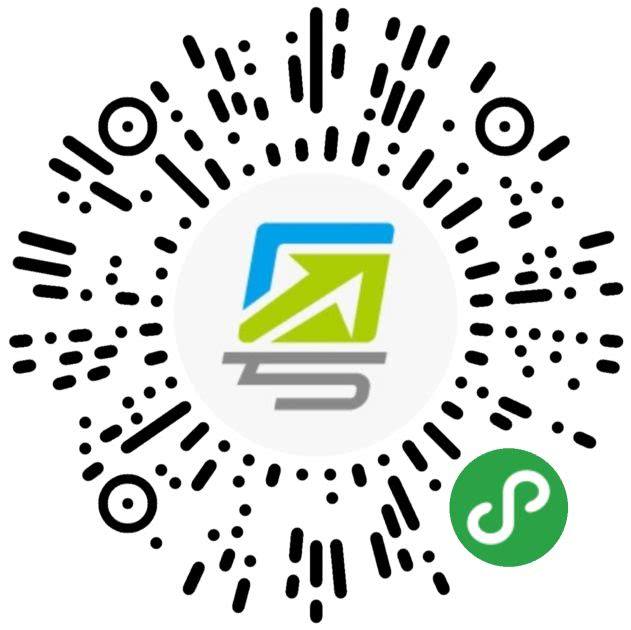 粤康码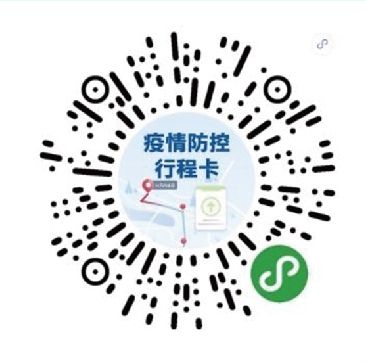 行程码